USS ESSEX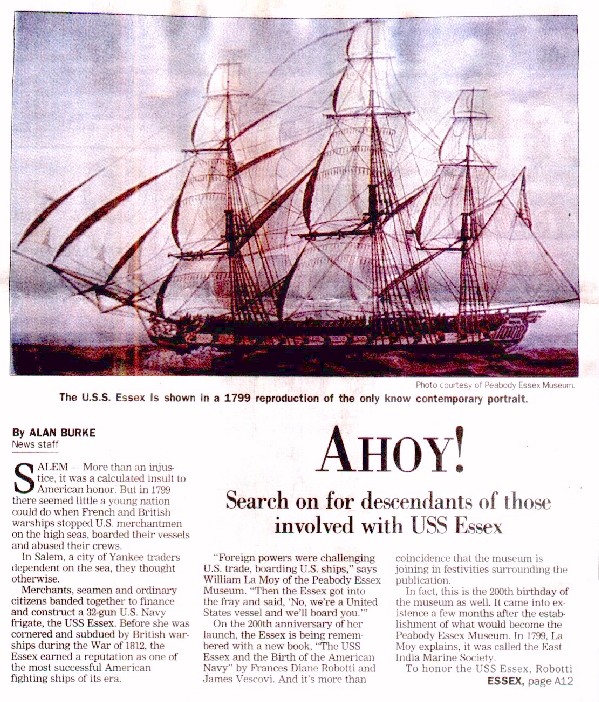 REPRODUCTION – VERB To produce a copy of something, or to be copied in a production process Reprodukcija, ponovno proizvajanjeCONTEMPORARY – ADJECTIVE Bonging to the same or a stated period in the past Sodoben, sočasenDESCENDANT – NOUN A person who is related to someone and who lives after them, such as their child or grandchild Potomec, potomkaINJUSTICE – NOUN Lack of fairness and lack of justice NepravičenINSULT – VERB To say or do something to someone that is rude or offensive Žalitev, sramotenjeMERCHANT – NOUN A person whose job is to buy and sell products in large amounts, especially by trading with other countries Trgovec, veletrgovecVESSEL – NOUN A large boat or a ship Ladja, plovni objektABUSE – NOUN When someone uses or treats someone or something wrongly or badly, especially in a way that is to their own advantage ZlorabaBAND – NOUN A group of people who share the same interests or beliefs, or who have joined together for a special purpose Tolpa, četa, truma, skupinaFRIGATE – NOUN A small fast military ship FregataSUBDUE – VERB To reduce the force of something, or to prevent something from existing or developing Podvreči, podjarmitiREPUTATION – NOUN The opinion that people in general have about someone or something, or how much respect or admiration someone or something receives, based on past behaviour or character Sloves, ugledFRAY – VERB If your temper frays or your nerves fray, you gradually become upset or annoyed Ponositi; razrvati (živce)ANNIVERSARY – NOUN The day on which an important event happened in a previous year Obletnica; jubilejCOINCIDENCE – NOUN An occasion when two or more similar things happen at the same time, especially in a way that is unlikely and surprising Sovpad, hkratnost; naključjeESTABLISHMENT – NOUN A business or other organization, or the place where an organization operates Ustanovitev, osnovanjeHONOR – (USED FOR HONOUR) NOUN A quality that combines respect, pride and honesty Čast, spoštovanje